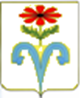  3АДМИНИСТРАЦИЯ ПОДГОРНЕНСКОГО СЕЛЬСКОГО ПОСЕЛЕНИЯ ОТРАДНЕНСКОГО РАЙОНА ПОСТАНОВЛЕНИЕ от 23.05.2016 		                                                    		№ 104  ст.ПодгорнаяО признании утратившим силу  постановления  администрации Подгорненского сельского поселения Отрадненского района от 24 августа 2013 года № 59  и постановления  администрации   Подгорненского сельского поселения Отрадненского района                      от 13.01.2016 года № 8В связи с решением сессии  Совета Подгорненского сельского поселения Отрадненского района от 04 апреля 2016 года № 69 ««Об  утверждении  положения  о  порядке   представления  гражданами Российской Федерации, претендующими  на замещение муниципальных должностей, и лицами,  замещающими муниципальные должности, сведений о доходах, расходах, об имуществе и обязательствах имущественного характера и порядка размещения сведений о доходах, расходах, об имуществе и обязательствах имущественного характера лиц, замещающих муниципальные должности, и членов их семей на официальном сайте администрации Подгорненского сельского поселения  Отрадненского района в информационно-телекоммуникационной сети  «Интернет» и предоставления этих сведений средствам массовой информации для опубликования», экспертным заключением  департамента внутренней политики Краснодарского края  п о с т а н о в л я ю:     1. Постановление  администрации Подгорненского сельского поселения  Отрадненского района Краснодарского края от 24 августа 2013 года № 59 «Об утверждении порядка размещения сведений о доходах, расходах, об имуществе и обязательствах  имущественного  характера отдельных категорий  лиц  и  членов  их  семей на   сайте администрации Подгорненского сельского поселения Отрадненского района и предоставления этих сведений  средствам  массовой информации для опубликования» считать утратившим силу.	2. Постановление  администрации Подгорненского сельского поселения  Отрадненского района Краснодарского края от 13 января 2016 года  № 8 «Об утверждении Административного регламента по предоставлению  муниципальной услуги «Выдача порубочного билета на территории Подгорненского сельского поселения Отрадненского района» считать утратившим силу.     3. Контроль за выполнением настоящего постановления оставляю за собой.     4. Постановление вступает в силу со дня его подписания.Глава Подгорненского сельского поселенияОтрадненского района                                                                        А.Ю.Леднёв ----------------------------------------------------------------------------------------------------Проект подготовлен и внесен:Исполняющая обязанности начальникаобщего отдела администрацииПодгорненского сельского поселения                                          Т.А. Ахизарова